Year 1 Spring 1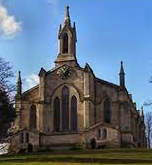 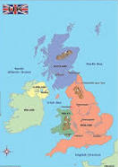 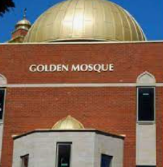 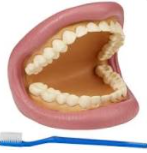 